	350000, Россия, Краснодарский край, г. Краснодар, ул. Калинина,1 	ИНН 2310087968, КПП 231101001, ОКПО 70771118, ОКОНХ 61124	Филиал «Южный» ОАО «УРАЛСИБ», г. Краснодар	Р/С 40702810600440006021, К/С 30101810400000000700,  БИК 040349700 Адрес:350039, г.Краснодар, Калинина 1, Электронный адрес: komprem@yandex.ru тел (861) 228-30-92, 243-41-31, ф.228-30-91, Интернет-сайт: www.komprem.ruНоменклатурный перечень поршневых колец предлагаемых к поставке: С полным перечнем выпускаемой продукции можно ознакомиться в отделе продаж. Консультации специалистов по т. 861-228-30-91, 228-30-92.Обозначение Наименование Цена ГОСТ 9515 Кольцо У400х9 Договорная ГОСТ 9515 КольцоУ420х12х9 Договорная ГОСТ 9515 Кольцо 450х13х9 Договорная ГОСТ 9515 Кольцо 470х444х9 Договорная ГОСТ 9515 Кольцо 28х23х4 Договорная ГОСТ 9515 Кольцо У34х29х4 Договорная ГОСТ 9515 Кольцо У40х2,5 Договорная ГОСТ 9515 Кольцо У40х4 Договорная ГОСТ 9515 Кольцо 48х44х4 Договорная ГОСТ 9515 Кольцо У50х2,5 Договорная ГОСТ 9515 Кольцо У50х4 Договорная ГОСТ 9515 Кольцо 52х47х3 Договорная ГОСТ 9515 Кольцо 55х51х2,5 Договорная ГОСТ 9515 Кольцо У55х4 Договорная ГОСТ 9515 Кольцо У58х2,5 Договорная ГОСТ 9515 Кольцо 58х53,4х4 Договорная ГОСТ 9515 Кольцо У65х4 Договорная ГОСТ 9515 Кольцо У80х4,5 Договорная ГОСТ 9515 Кольцо У85х5 Договорная ГОСТ 9515 Кольцо У90х3 Договорная ГОСТ 9515 Кольцо У100х93х3 Договорная ГОСТ 9515 Кольцо У100х93х4 Договорная ГОСТ 9515 Кольцо У110х3 Договорная ГОСТ 9515 Кольцо У115х4 Договорная ГОСТ 9515 Кольцо У145х4 Договорная ГОСТ 9515 Кольцо У150х4 Договорная ГОСТ 9515 Кольцо У160х4 Договорная ГОСТ 9515 Кольцо У165х4 Договорная ГОСТ 9515 Кольцо У190х5 Договорная ГОСТ 9515 Кольцо У200х7 Договорная ГОСТ 9515 Кольцо У210х6 Договорная ГОСТ 9515 Кольцо 215х6 Договорная ГОСТ 9515 Кольцо У220х6 Договорная ГОСТ 9515 Кольцо У230х6 Договорная ГОСТ 9515 Кольцо У230х7 Договорная ГОСТ 9515 Кольцо У250х7 Договорная ГОСТ 9515 Кольцо У300х8 Договорная ГОСТ 9515 Кольцо У305х8 Договорная ГОСТ 9515 Кольцо У320х8 Договорная ГОСТ 9515 Кольцо У330х8 Договорная 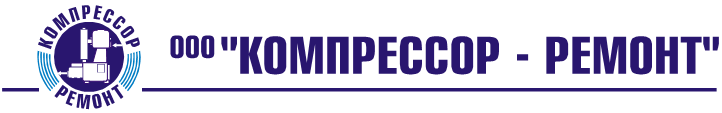 